HUELGA DE EDUCACIÓN DEL 15 DE SEPTIEMBRE
Hola familias,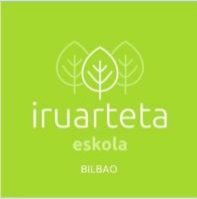 Mediante esta nota os notificamos la incidencia que va a tener la huelga programada para mañana 15 de septiembre.Las razones de esta huelga, entre otras son: -Solicitar al Departamento de Educación mayor dotación de profesorado para poder abrir la cuarta línea con el alumnado del centro y así bajar el ratio.-Completar las plantillas del profesorado con mayor agilidad .-Dotar a los centros con el material higiénico necesario-Mejorar la gestión en el tema COVID.El seguimiento de la huelga será el siguiente:Edificio de Infantil: El 99% del profesorado.Edificio de Primaria: El  90% del profesorado.JANTOKIA:NO habrá servicio de comedor.DEBIDO A LA ALTA PARTICIPACIÓN DEL PROFESORADO EN ESTA HUELGA NO SE PUEDEN MANTENER LOS GRUPOS BURBUJAS  EN AULAS  NI PATIOS.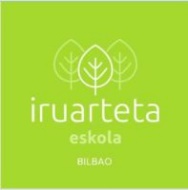 Kaixo familiak,Ohar honen bidez, bihar, irailak 15, egingo den grebak izango duen eragina jakinarazten dizuegu.Greba honen arrazoiak, besteak beste, hauek dira:- Hezkuntza Sailari irakasle gehiago eskatzea, ikastetxeko ikasleekin laugarren lerroa ireki ahal izateko eta, hala, ratioa jaisteko.- Irakasleen plantillak arinago osatzea.- Ikastetxeei beharrezko material higienikoa ematea.- Kudeaketa hobea COVID gaian.Grebaren jarraipena honakoa izango da:Haur Hezkuntzako eraikina: irakasleen% 99.Lehen Hezkuntzako eraikina: irakasleen% 90.JANTOKIA:Jantoki zerbitzurik ez da egongo.GREBA HONETAN IRAKASLEEK PARTE-HARTZE HANDIA DUTENEZ, EZIN DIRA TALDE BURBUILAK MANTENDU EZ KLASEETAN, EZTA PATIOETAN ERE EZ.